SEGRETARIO GENERALEDr. Giuseppe Manca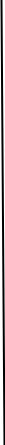 Ufficio Supporto OrganiPoliticiUfficio Relazioni con ilPubblicoUfficio Statica CentroElaborazioni Dati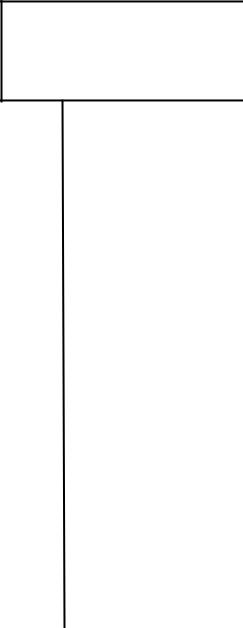 AREAVIGILANZA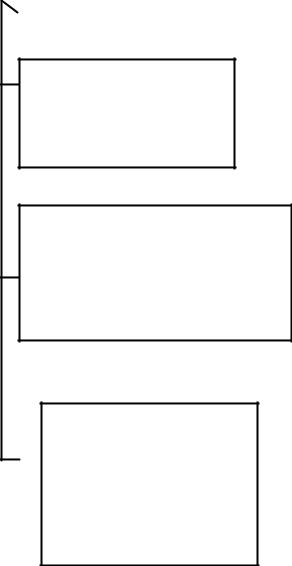 PoliziaMunicipaleUfficioContravvenzioniUfficioAttivitàProduttiveUfficio Stato CivileUfficio AnagrafeUfficio Elettorale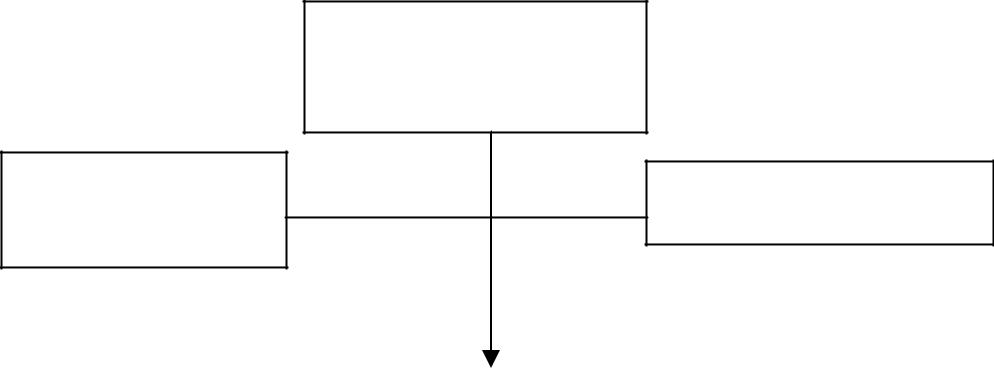 SINDACODott. Giovanni SerraCONSIGLIOGIUNTA COMUNALEGIUNTA COMUNALECOMUNALEAREAAREAAREAAREAAREAAREAAREAAREAAREAAREAAREAAREAAREAAREAAREAAREAAREAAREAAMMINISTRATIVAAMMINISTRATIVAAMMINISTRATIVAFINANZIARIAFINANZIARIAFINANZIARIAFINANZIARIAFINANZIARIAFINANZIARIAFINANZIARIAFINANZIARIAFINANZIARIAFINANZIARIAFINANZIARIAFINANZIARIAUfficioUfficioUfficioUfficioUfficioUfficioUfficioUfficioUfficioUfficioUfficioUfficioProtocolloRagioneria edRagioneria edRagioneria edProtocolloeconomatoeconomatoeconomatoeconomatoeconomatoeconomatoSegreteriaSegreteriaUfficioUfficioGeneraleUfficioUfficioGeneralePaghe ePaghe ePaghe ePaghe ePrevidenzaPrevidenzaUfficioPrevidenzaPrevidenzaUfficioPrevidenzaPrevidenzaUfficioNotificheUfficio TributiUfficio TributiUfficio TributiUfficio TributiUfficio TributiUfficio TributiCentralinoCentralinoAREA SOCIALEAREA SOCIALEAREA SOCIALEAREA SOCIALEAREA SOCIALEAREAAREAAREATECNICATECNICATECNICATECNICAUfficioUfficioUfficioUfficioUfficio LavoriUfficio LavoriUfficio LavoriUfficio LavoriServiziServiziUfficio LavoriUfficio LavoriUfficio LavoriUfficio LavoriServiziServiziSociali eSociali ePubblici e ServiziPubblici e ServiziPubblici e ServiziPubblici e ServiziSociali eSociali eScolasticiScolasticiCimiterialiCimiterialiCimiterialiCimiterialiScolasticiScolasticiScolasticiScolasticiUfficioUfficioUfficioUffici ServiziUffici ServiziUfficioUfficioUfficioUffici ServiziUffici ServiziManuntenzioniManuntenzioniManuntenzioniUffici ServiziUffici ServiziManuntenzioniManuntenzioniManuntenzioniManuntenzioniManuntenzioniManuntenzioniCulturali eCulturali eTuristiciTuristiciUfficioUfficioUfficioUfficioUfficioUfficioUfficioUfficioUfficioUfficioUfficioUfficioUfficioUfficioUfficioAttestazioniAttestazioniAttestazioniUrbanisticaUrbanisticaAttestazioniAttestazioniAttestazioniUrbanisticaUrbanisticaUrbanisticaUrbanisticaUrbanisticaUrbanistica